Le Club de natation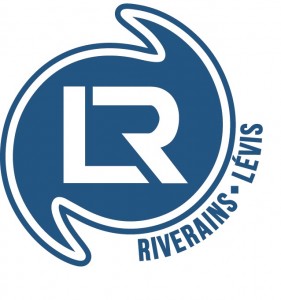 PrésenteLa 26e éditionDe laCoupe d’automneLes 25 et 26 octobre 2014Date de la compétition : 25 et 26 Octobre 2014Généralités : Le programme est bâti en deux sessions identiques qui se répètent en AM et PM. Session A: Samedi AM                  Session B: Dimanche AM                     Samedi PM                                      Dimanche PM Chaque club a deux options possibles pour la participation à cette compétition. Option 1: AM samedi et dimanche               Option 2 : PM samedi et dimanche Chaque club devra spécifier l’option de son choix en envoyant un courriel au responsable des inscriptions tout de suite après avoir déposé son fichier d’inscription sur le site de Natation Canada. Le comité organisateur s’efforcera, dans la mesure du possible, de respecter les préférences exprimées par les clubs. Cependant, il ne peut les garantir dans tous les cas. Afin de respecter la durée des sessions prévues, les inscriptions de chaque session ne peuvent excéder 200 nageurs. Adresse de la piscine :CEGEP de Lévis-Lauzon205 route Mgr BourgetLévis,  Québec,  G6V 6Z9N.B. le stationnement est gratuitDirecteur de la rencontre et responsable des officielsMario BergeronTél. : 418-951-3248Courriel : mario@fromagesbergeron.comStephane ChabotTél. : 418-573-0155Courriel : marie-claude_breton@sympatico.caResponsable des inscriptionsIsabelle CôtéTél. :418-837-3764Courriel : isabelle.cote.26@ulaval.caResponsable des officielsJean-Philippe TremblayCourriel : riverainsofficiels@hotmail.comInstallations :Bassin de 25 mètres de 6 couloirs, vestiaires, casse-croûte et gradins pouvant accueillir 300 spectateurs.SanctionLa rencontre est autorisée par la Fédération de natation du Québec.Règlements :Les règlements de Natation Canada et de la Fédération de natation du Québec s’appliqueront lors de cette rencontre. Tous les nageurs doivent être affiliés à la Fédération de Natation du Québec.Règlements de sécurité :Les nageurs et entraîneurs devront respecter les règlements de sécurité de la Fédération de natation du Québec. Lors de l’échauffement, l’entrée dans l’eau devra se faire les pieds devant, le nageur se laissant glisser le long du mur. Aucun plongeon ou saut ne sera toléré. Le nageur pris en défaut sera automatiquement disqualifié pour sa première nage.Catégories d’âges :Filles 11 et 12 ans (groupe d’âge)Filles 13 et 14 ans (groupe d’âge)Filles 15 ans et plus (groupe d’âge)Garçons 11 et 12 ans (groupe d’âge)Garçons 13 et 14 ans (groupe d’âge)Garçons 15 ans et plus (groupe d’âge)IMPORTANT : Le groupe d’âge du nageur est déterminé par l’âge du nageur à la première journée de compétition.Critères d’admissibilité (standard) :Les nageurs groupes d’âges (11-15 ans) doivent respecter et avoir réalisé 3 temps de qualification dans deux styles de nage différents du niveau AA (Temps de qualification provincial 2014-2015).Les nageurs et nageuses Junior et Seniors  doivent réaliser 2 temps de qualification dans deux épreuves différentes du niveau AA Junior et Senior (Temps de qualification provincial 2014-2015).http://www.fnq.qc.ca/uploads/file/2014-15_TempsQualificationFNQ.pdfRestrictions :Les nageurs pourront s’inscrire à un maximum de 6 épreuves individuelles ET un maximum de 3 épreuves individuelles plus 1 relais par jour.Finales par le temps : Toutes les épreuves seront nagées du plus lent au plus vite. Elles seront nagées finale par le temps.Résultats :Durant la rencontre, les résultats pour chacune des sessions seront affichés près de la piscine et à l’entrée des estrades au deuxième étage. Ils seront aussi disponibles sur  «Splash Me».  Les résultats des quatre sessions seront par la suite combinés et apparaîtront comme une seule liste lors de la publication des résultats finaux.  Ces résultats finaux seront affichés sur le site de natation Canada et sur le site web des Riverains de Lévis.Récompenses :Des médailles seront attribuées aux trois premières positions de chaque épreuve individuelle combinée selon le groupe d’âge.De plus, les nageurs qui amélioreront un record de rencontre recevront une bourse en argent. 11-12 ans : 25$ 13-14 ans : 50$ 15 ans et plus : 75$Les épreuves qui sont réalisées pour la première fois à la Coupe d’Automne voient leurs temps réalisés comme le temps de base et deviennent le record à battre pour la prochaine édition.Inscriptions :Les inscriptions doivent être effectuées à www.swimming.ca/meetlist.aspx par fichier Splash LXF ou HYTEK ZIP au plus tard à 16 :00 le vendredi 17 octobre 2014.Un courriel indiquant vos préférences de session (AM ou PM) doit de plus être envoyé à l’adresse : isabelle.cote.26@ulaval.ca L’ordre de réception des inscriptions sur le site de Natation Canada déterminera les clubs retenus pour la compétition. Responsable des inscriptions : Isabelle Côté418-837-3764Courriel : isabelle.cote.26@ulaval.caLes chèques doivent être faits à l’ordre de Les Riverains Inc.Frais d’inscription :$4.50 par nageur pour les frais de participation de la FNQ$6.50 par épreuve individuelle$9.00 par équipe de relaisN.B. Les frais d’inscription ne sont pas remboursables.Les inscriptions tardives seront acceptées lors de la compétition dans la mesure où celles-ci n’occasionnent pas de vagues supplémentaires. Le paiement devra accompagner l’inscription et être remis au commis de course ou au secrétariat pendant la période des forfaits.Forfaits :Les forfaits devront être remis par écrit au commis de course ou au secrétariat au plus tard 30 minutes avant le début de chaque session.Échauffement :Afin d’assurer le respect des règlements de sécurité, des modalités de partage des couloirs et du temps d’échauffement seront communiquées aux entraîneurs la semaine précédente.Repas :Il y aura un repas servi aux officiels et aux entraîneurs samedi et dimanche entre les deux séance.Officiels :Les Riverains comptent sur la participation de tous les clubs pour fournir le nombre nécessaire d’officiels pour le bon déroulement de la rencontre. Merci de votre collaboration!Horaire de la compétition :Samedi le 25 octobre 2013Session A    AM  Échauffement : 7h            Session B  PM  Échauffement : 13h           Début de la compétition : 8h                     Début de la compétition : 14hFin des épreuves session A  AM prévue pour 12h00,  session PM 18h00Dimanche le 26 Octobre 2013Session A    AM  Échauffement : 7h            Session B  PM  Échauffement : 13h           Début de la compétition : 8h                     Début de la compétition : 14hFin des épreuves session A  AM prévue pour 12h00,  session PM 18h00Bienvenue à tous!!!FillesÉpreuvesGarçons150 Libre23100 QNI45200 Libre67100 Brasse89200 Papillon (AAA seulement)1011100 Dos1213Relais 4x50m Libre14FillesÉpreuvesGarçons15200 QNI1617100 Libre1819200 Dos2021100 Papillon2223200 Brasse2425Relais 4x50 QNI26